V sredo,  22. 4. 2020, bomo izvedli športni dan. Tokrat bo to P O H O D.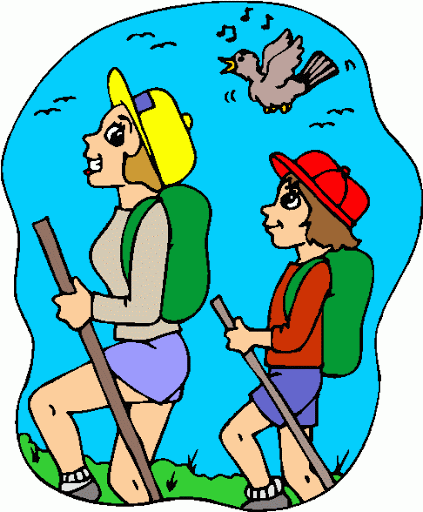 Dragi učenci in drage učenke!Za en dan bomo pozabili računalnike, dokaze učenja in se prepustili uživanju v naravi.Izberete si lahko pot (neobljudeno)  sami ali z družino.  Če boš srečal/a koga, se mu izogni, za druženje bo še vedno čas. Pohod si lahko popestriš s spodnjimi primeri.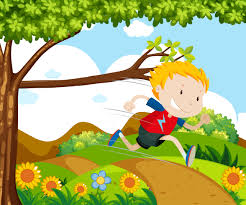 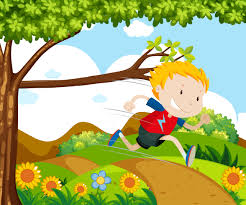 PRIMERI z ovirami v naravi:- rahel vzpon: teci v hrib pet sekund in to ponovi 5-krat- podrto drevo: naredi 10 sklec  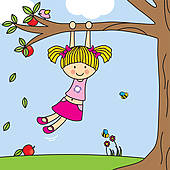 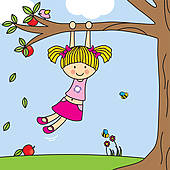 - poišči kamen: naredi vajo za moč rok in ramenskega obroča            - debelejša veja: obesi  se nanjo in naredi kakšen vzgib- položi palico ali vejo na tla in preskoči palico 10-krat v levo in 10-krat v desno- po podrtem  drevesu hodi in lovi ravnotežje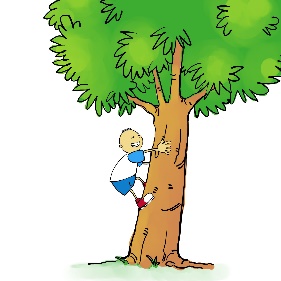 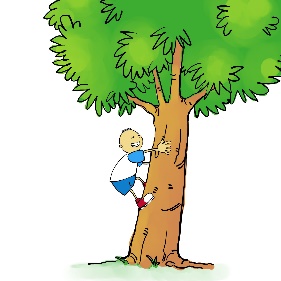 - splezaj na kakšno nizko drevo (bodi previden) - naredi 10 skokov na podrto drevo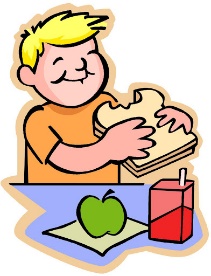 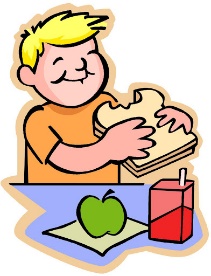 Zdaj je čas za malico in počitek: sedi in opazuj naravo,  vdihni štiri sekunde in izdihni šest sekund, ponovi 10-krat. Po krajšem premoru nadaljuj pohod. To je bilo le nekaj možnosti. Sam/a pa si zagotovo še izvirnejši/a od mene in se boš spomnil/a še kaj drugega.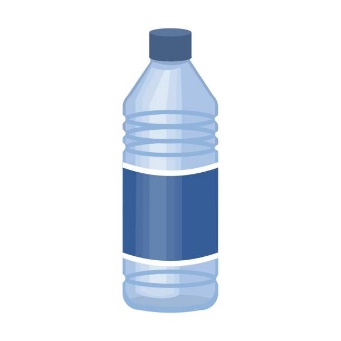 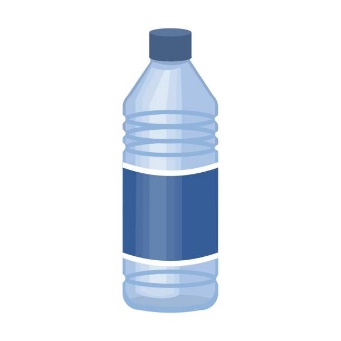 Glavno navodilo: Zmeraj poskrbi za lastno varnost,  bodi ustvarjalen/a. Ne pozabi na tekočino.Pohod naredi glede na tvojo kondicijo, glede ponovitve vaj  pa jih lahko narediš tudi več.Naredi odklop in uživaj v naravi. 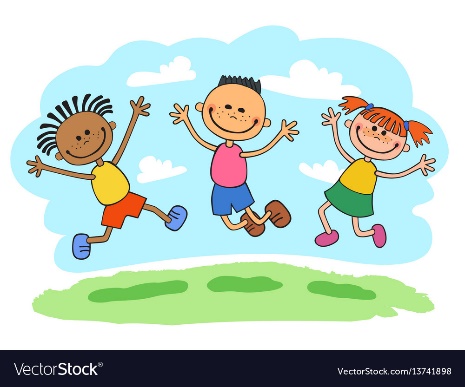 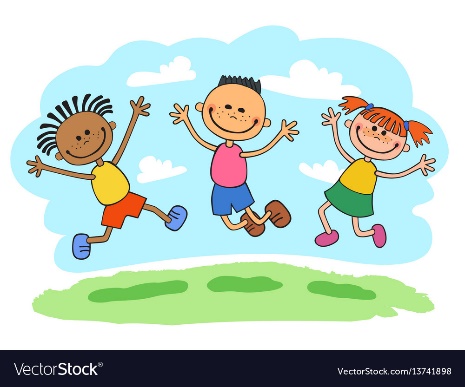 Pohod z nalogami/ovirami naj traja dve uri. Ostanite zdravi!učiteljici Milena in Andrea